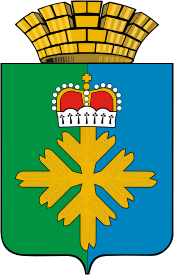 ДУМА ГОРОДСКОГО ОКРУГА ПЕЛЫМПЯТЫЙ СОЗЫВДВАДЦАТОЕ ЗАСЕДАНИЕ     РЕШЕНИЕот  20.05.2014г.  № 21/20___п. ПелымО ежегодном отчете главы городского округа Пелым о результатах его деятельности, деятельности местной администрации в 2013 году       В соответствии со статьями 35, 36 Федерального закона от         06.10.2003 года № 131-ФЗ «Об общих принципах организации местного самоуправления в Российской Федерации», руководствуясь статьями 23, 28 Устава  городского округа Пелым,  заслушав ежегодный отчет главы городского округа Пелым Алиева Ш.Т. о результатах своей деятельности, о результатах деятельности  администрации городского округа Пелым              за 2013 год, Дума городского округа ПелымРЕШИЛА: 1. Признать работу главы городского округа Пелым и  администрации городского округа Пелым в 2013 год удовлетворительной.2. Опубликовать настоящее Решение в газете «Пелымский вестник».Глава городского округа Пелым                     Ш.Т. Алиев Заместитель председателя Думы городского округа Пелым М.А. Щинов